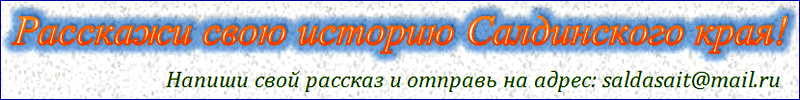    Как показывает практика, сайт салдинская-история.рф посещают не только те, кто интересуется историей Салдинского края, но и те кому самому есть что рассказать по этому поводу, пусть даже не имеющие опыта в написании статей. Сайт салдинская-история.рф предоставляет свою площадку для размещения материалов для таких авторов. Для этого любой желающий может стать летописцем Салдинской истории, прислав на почту saldasait@mail.ru свой рассказ, указав в теме письма: "Рассказ на сайт", выполнив некоторые требования, и он будет опубликован.   В материале могут быть затронуты любые темы о городах Нижняя и Верхняя Салда, жителях Салды и Салдинском районе в целом.   Вот примерные темы для Салдинского сайта:1. История Салдинского района.2. Энциклопедия салдинских людей (ветераны войны и труда и просто интересные люди, жившие в Салде).3. Населенные пункты Салдинского района (улицы и районы).	4. Природа и климат Салдинского района (полезные ископаемые, флора и фауна).   Предлагайте свои темы.   Желательно (но не обязательно) придерживаться следующих правил:1. Материал оформлять в формате World  1.1. Формат листа А4  1.2. Шрифт Times New Roman  1.3. Размер шрифта 14  1.4. Интервал 1,52. Желательный объем: не более 5 000 знаков с пробелами, при большем объеме разбивать на разделы.3. Требование к изображениям:   3.1. В материал можно вставлять небольшие изображения и фото (превью – уменьшенные копии). Оригинальные фотоматериалы упаковать в архив и вставить в тело письма.  3.2. Каждая фотография или изображение должны иметь подпись.4. В начале или конце рассказа указать ФИО автора, контактную информацию для связи и по желанию кратко информацию "О себе".5. Если Ваш материал уже где-то был опубликован, укажите когда, где – ссылка.6. Количество работ от одного участника не ограничено, но "В одном письме – один рассказ".   Еще несколько строк по поводу работ.   - Авторы работ, приславшие свои материалы, тем самым подтверждают своё авторство и дают согласие на безвозмездное воспроизведение их или их частей в периодических изданиях и на интернет-ресурсах, в частности – на сайте: салдинская-история.рф   - Представленные работы не рецензируются, но в личной переписке, возможны, некоторые уточнения и правка.   - Админ оставляет за собой право редактировать и использовать материал по своему усмотрению с согласия автора. <p><a title="Расскажи историю о Салде" href="index.php?option=com_content&amp;view=article&amp;id=511:rasskazhi-istoriyu-saldinskogo-kraya&amp;catid=29:glavnaya"><img style="float: left;" title="Рассказать свою историю о Салде - перейди по ссылке" src="images/banners/banner-rasskaz.gif" alt="Салдинская история, рассказать историю о Салде и Салдинском районе" /></a></p>http://xn----7sbapucamgwpycfeq1th.xn--p1ai/entsiklopediya-saldinskih-lyudey/matronin-pjotr-alekseevichhttp://xn----7sbapucamgwpycfeq1th.xn--p1ai/veterany-vov/mokeev-german-petrovichhttp://xn----7sbapucamgwpycfeq1th.xn--p1ai/entsiklopediya-saldinskih-lyudey/shalaevy-i-storozhkovy-nizhnyaya-salda-rodoslovnayahttp://xn----7sbapucamgwpycfeq1th.xn--p1ai/stati/o-grume-zavode-i-staroj-nizhnej-saldehttp://xn----7sbapucamgwpycfeq1th.xn--p1ai/entsiklopediya-saldinskih-lyudey/foto-u-kamina-v-dome-konovalovykhhttp://xn----7sbapucamgwpycfeq1th.xn--p1ai/stati/gazetnaya-statya-o-nizhnesaldinskom-kraevedcheskom-muzeehttp://xn----7sbapucamgwpycfeq1th.xn--p1ai/entsiklopediya-saldinskih-lyudey/kuzmina-vera-stepanovnahttp://xn----7sbapucamgwpycfeq1th.xn--p1ai/veterany-vov/makarova-raisa-nikolaevna